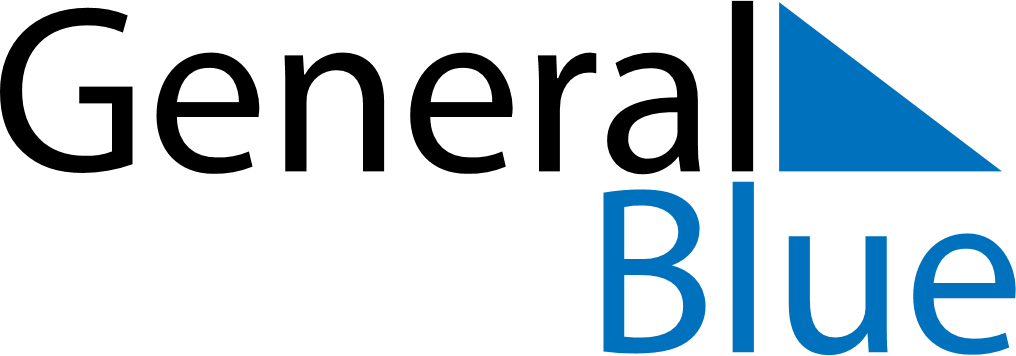 March 2024March 2024March 2024March 2024March 2024March 2024March 2024Muhos, North Ostrobothnia, FinlandMuhos, North Ostrobothnia, FinlandMuhos, North Ostrobothnia, FinlandMuhos, North Ostrobothnia, FinlandMuhos, North Ostrobothnia, FinlandMuhos, North Ostrobothnia, FinlandMuhos, North Ostrobothnia, FinlandSundayMondayMondayTuesdayWednesdayThursdayFridaySaturday12Sunrise: 7:25 AMSunset: 5:31 PMDaylight: 10 hours and 6 minutes.Sunrise: 7:21 AMSunset: 5:34 PMDaylight: 10 hours and 13 minutes.34456789Sunrise: 7:17 AMSunset: 5:38 PMDaylight: 10 hours and 20 minutes.Sunrise: 7:14 AMSunset: 5:41 PMDaylight: 10 hours and 26 minutes.Sunrise: 7:14 AMSunset: 5:41 PMDaylight: 10 hours and 26 minutes.Sunrise: 7:10 AMSunset: 5:44 PMDaylight: 10 hours and 33 minutes.Sunrise: 7:07 AMSunset: 5:47 PMDaylight: 10 hours and 40 minutes.Sunrise: 7:03 AMSunset: 5:50 PMDaylight: 10 hours and 47 minutes.Sunrise: 6:59 AMSunset: 5:53 PMDaylight: 10 hours and 54 minutes.Sunrise: 6:56 AMSunset: 5:56 PMDaylight: 11 hours and 0 minutes.1011111213141516Sunrise: 6:52 AMSunset: 6:00 PMDaylight: 11 hours and 7 minutes.Sunrise: 6:48 AMSunset: 6:03 PMDaylight: 11 hours and 14 minutes.Sunrise: 6:48 AMSunset: 6:03 PMDaylight: 11 hours and 14 minutes.Sunrise: 6:45 AMSunset: 6:06 PMDaylight: 11 hours and 20 minutes.Sunrise: 6:41 AMSunset: 6:09 PMDaylight: 11 hours and 27 minutes.Sunrise: 6:37 AMSunset: 6:12 PMDaylight: 11 hours and 34 minutes.Sunrise: 6:34 AMSunset: 6:15 PMDaylight: 11 hours and 41 minutes.Sunrise: 6:30 AMSunset: 6:18 PMDaylight: 11 hours and 47 minutes.1718181920212223Sunrise: 6:27 AMSunset: 6:21 PMDaylight: 11 hours and 54 minutes.Sunrise: 6:23 AMSunset: 6:24 PMDaylight: 12 hours and 1 minute.Sunrise: 6:23 AMSunset: 6:24 PMDaylight: 12 hours and 1 minute.Sunrise: 6:19 AMSunset: 6:27 PMDaylight: 12 hours and 8 minutes.Sunrise: 6:16 AMSunset: 6:30 PMDaylight: 12 hours and 14 minutes.Sunrise: 6:12 AMSunset: 6:33 PMDaylight: 12 hours and 21 minutes.Sunrise: 6:08 AMSunset: 6:36 PMDaylight: 12 hours and 28 minutes.Sunrise: 6:05 AMSunset: 6:40 PMDaylight: 12 hours and 34 minutes.2425252627282930Sunrise: 6:01 AMSunset: 6:43 PMDaylight: 12 hours and 41 minutes.Sunrise: 5:57 AMSunset: 6:46 PMDaylight: 12 hours and 48 minutes.Sunrise: 5:57 AMSunset: 6:46 PMDaylight: 12 hours and 48 minutes.Sunrise: 5:54 AMSunset: 6:49 PMDaylight: 12 hours and 55 minutes.Sunrise: 5:50 AMSunset: 6:52 PMDaylight: 13 hours and 1 minute.Sunrise: 5:46 AMSunset: 6:55 PMDaylight: 13 hours and 8 minutes.Sunrise: 5:43 AMSunset: 6:58 PMDaylight: 13 hours and 15 minutes.Sunrise: 5:39 AMSunset: 7:01 PMDaylight: 13 hours and 22 minutes.31Sunrise: 6:35 AMSunset: 8:04 PMDaylight: 13 hours and 28 minutes.